Region 17 Regional Healthcare PartnershipMontgomery County Planning MeetingTuesday, May 29, 2012 1:30 p.m. to 3:30 p.m.Montgomery County Hospital District Administration Building1400 South Loop 336 West • Conroe, Texas 77304AGENDAWelcome and Introductions  Update on 1115 Waiver ActivitiesReview of County Assessment Data and Updated Secondary DataDiscuss Community PrioritiesReview of DSRIP Project MenuDiscuss Key Priorities in Relation to DSRIP ProjectsClosing Remarks and Next StepsAdjourn Meeting will be facilitated by Dr. Monica Wendel and Ms. Angie Alaniz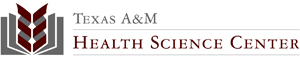 Visit our 1115 Medicaid Transformation Waiver website: http://www.tamhsc.edu/1115-waiver